Dependence networkFigure S1. Expected influence stability of AAS dependence network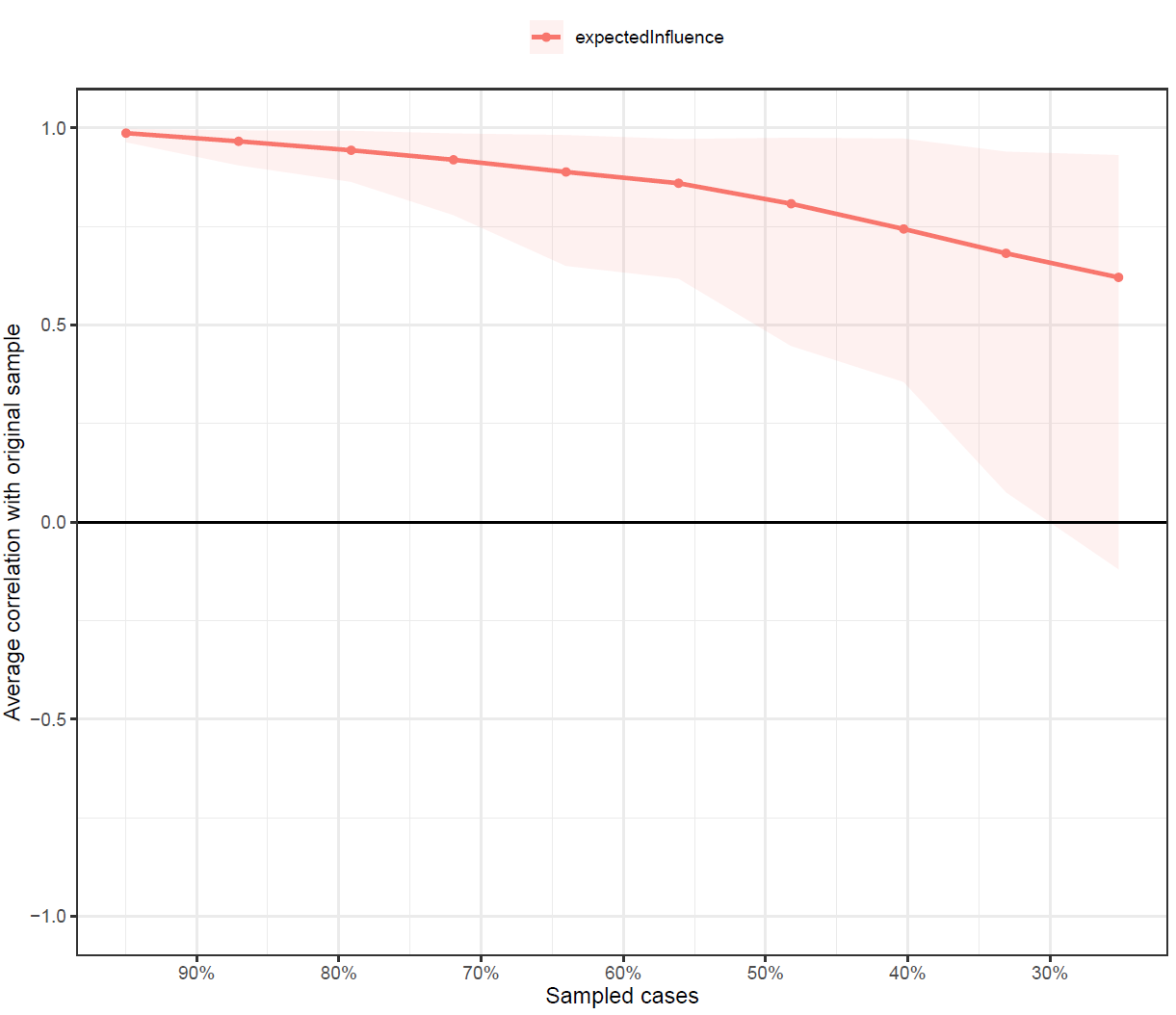 Figure S2. Edge weight bootstrap of AAS dependence network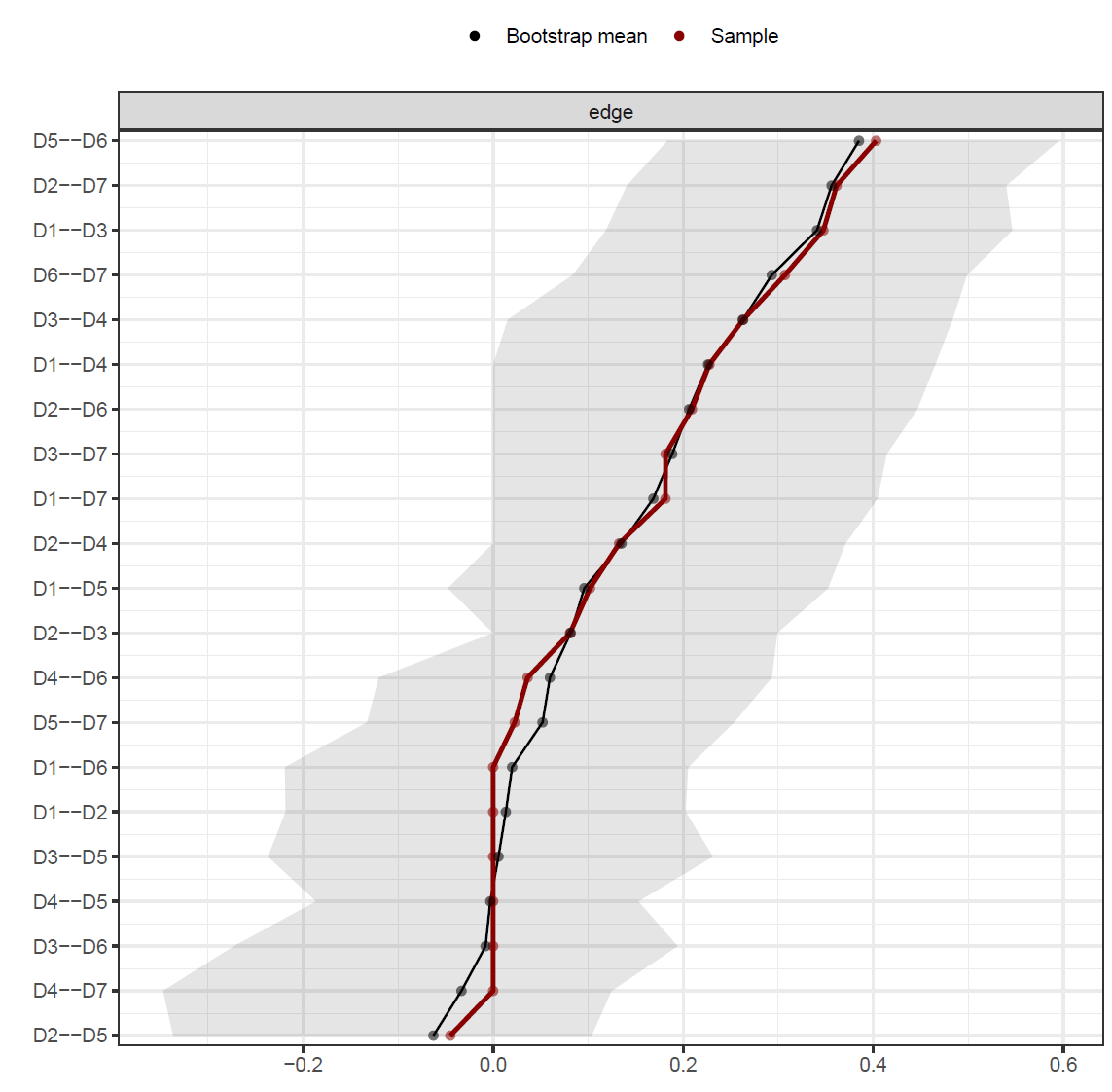 D1: Tolerance, D2: Withdrawal, D3: Use longer than planned, D4: Unable to stop, D5: Time spent, D6: Interferes with work/life, D7: Physical/mental problemsFigure S3. Bootstrap difference node expected influence of AAS dependence network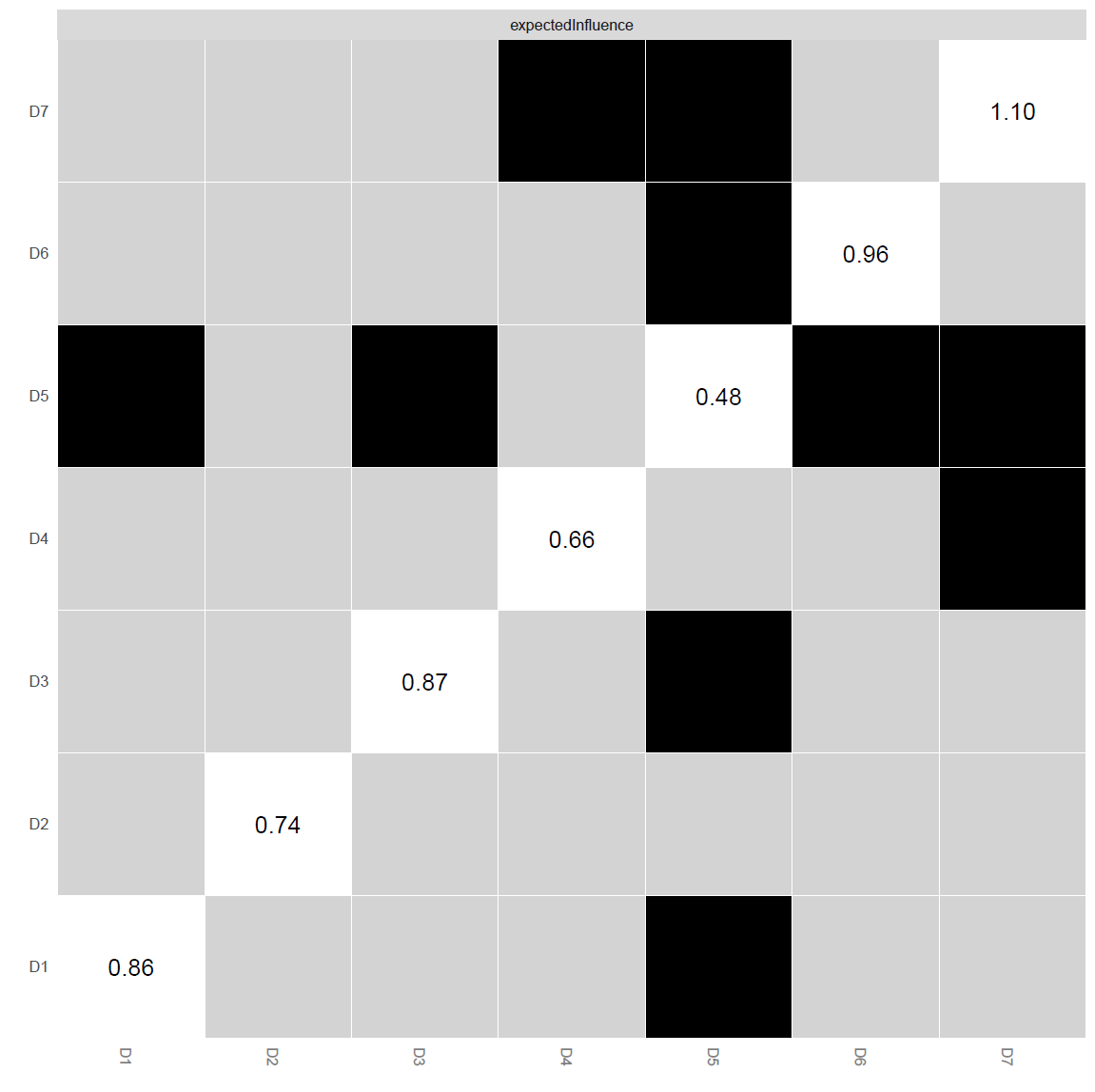 D1: Tolerance, D2: Withdrawal, D3: Use longer than planned, D4: Unable to stop, D5: Time spent, D6: Interferes with work/life, D7: Physical/mental problemsFigure S4. Bootstrap difference edge weights of AAS dependence network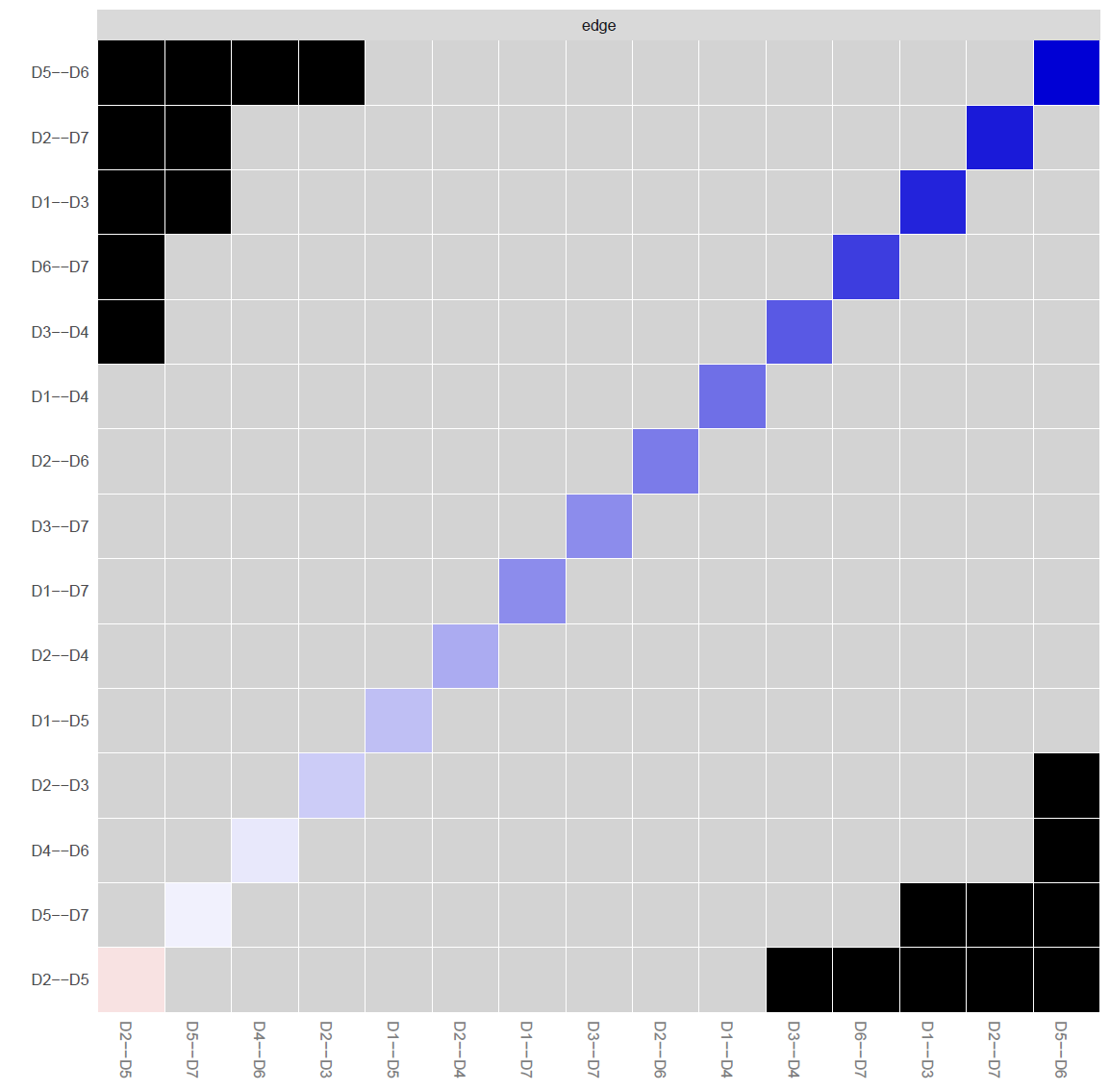 D1: Tolerance, D2: Withdrawal, D3: Use longer than planned, D4: Unable to stop, D5: Time spent, D6: Interferes with work/life, D7: Physical/mental problemsMDI network: AAS usersFigure S5. Expected influence stability of muscle dysmorphia network in AAS users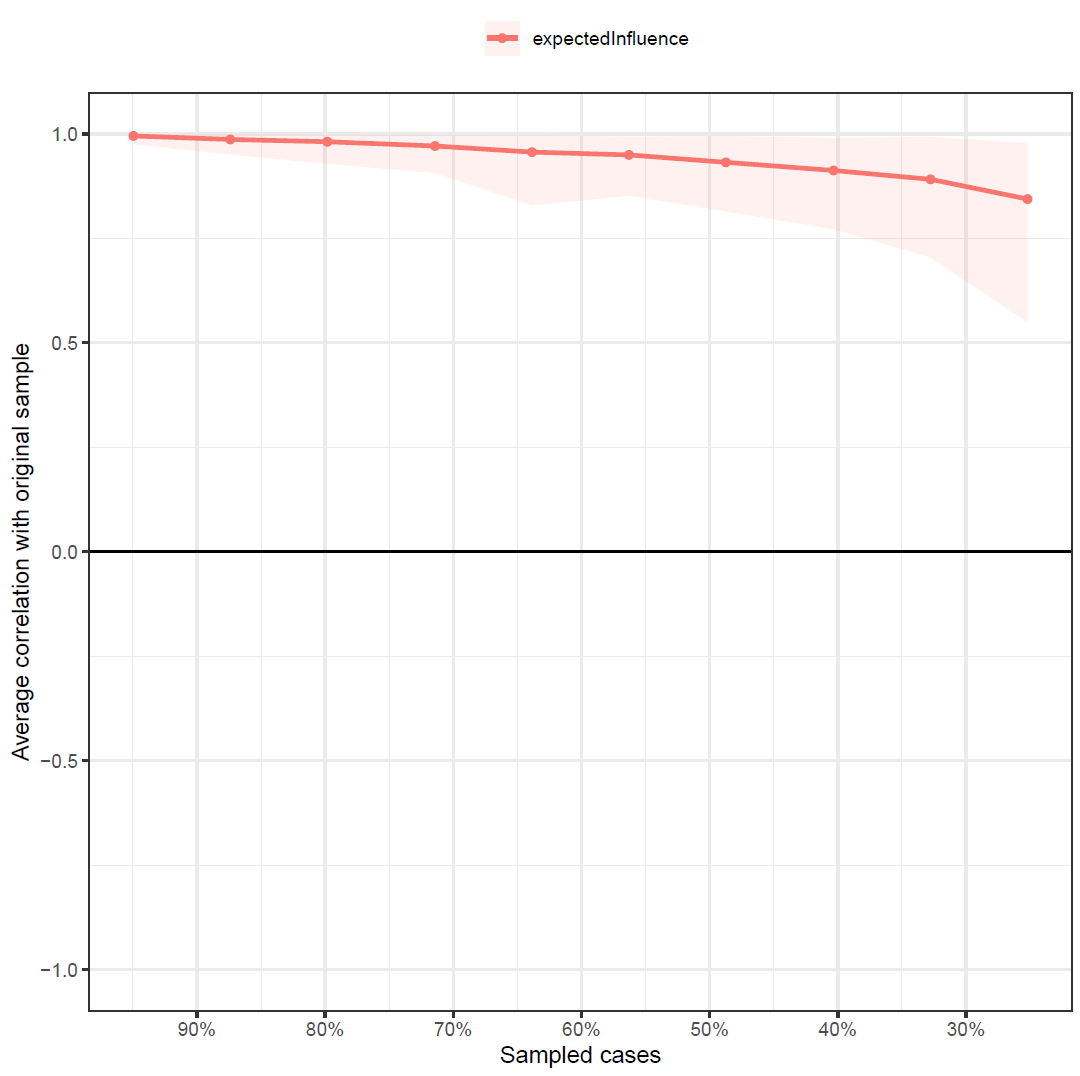 Figure S6. Edge weight stability of muscle dysmorphia network in AAS users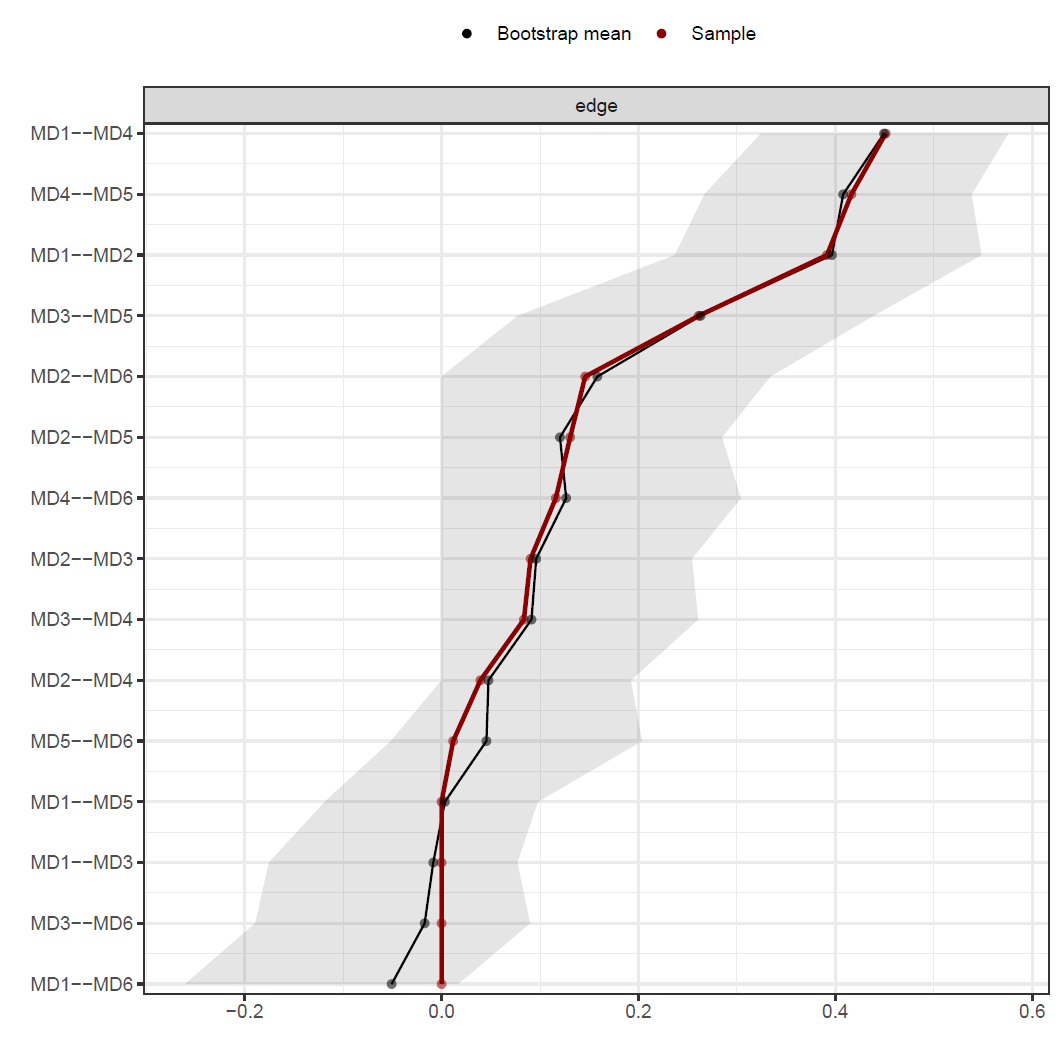 MD1: Diet, MD2: Supplement, MD3: Physique concealment, MD4: Exercise dependence, MD5: Size/symmetry concerns, MD6: Pharmacological concernsFigure S7. Bootstrap difference node expected influence of muscle dysmorphia network in AAS users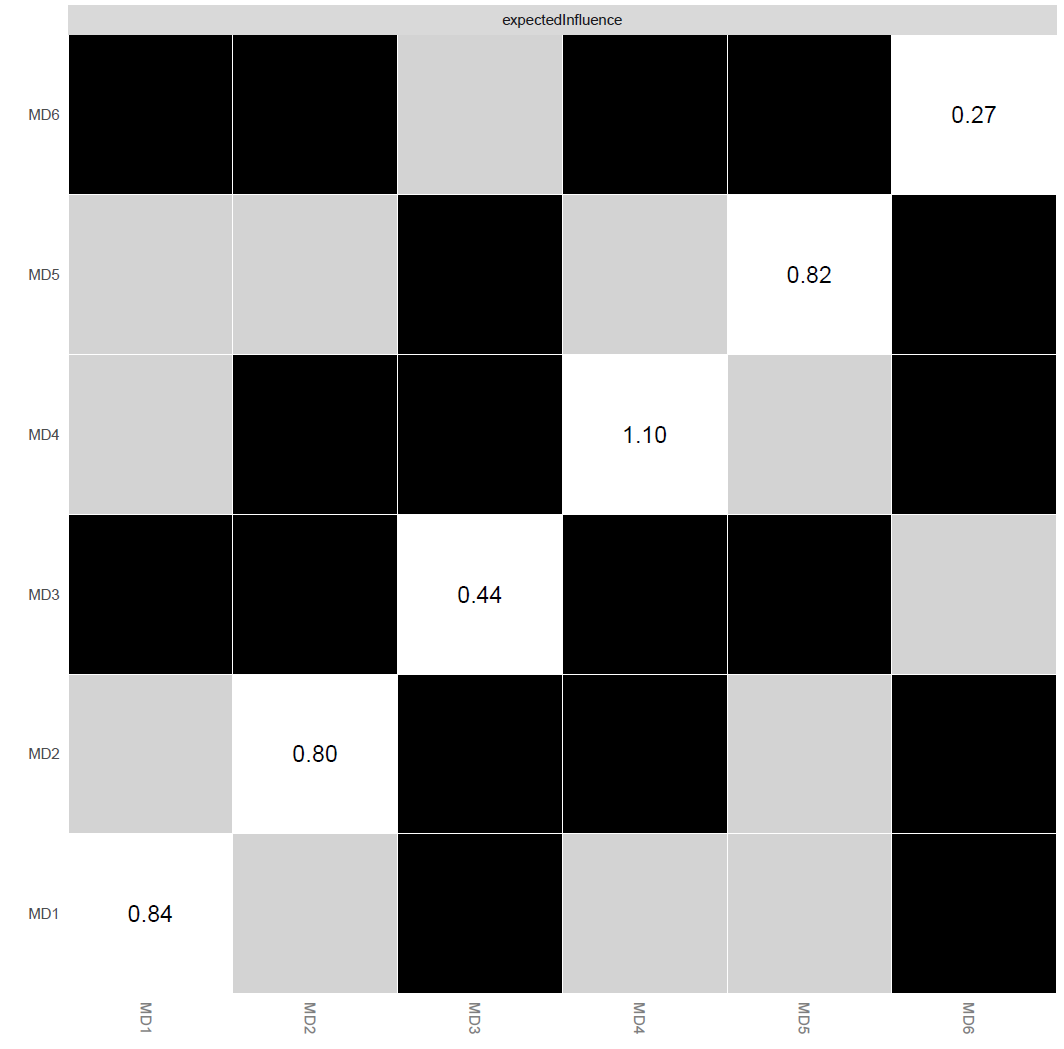 MD1: Diet, MD2: Supplement, MD3: Physique concealment, MD4: Exercise dependence, MD5: Size/symmetry concerns, MD6: Pharmacological concernsFigure S8. Bootstrap difference edge weight of muscle dysmorphia network in AAS users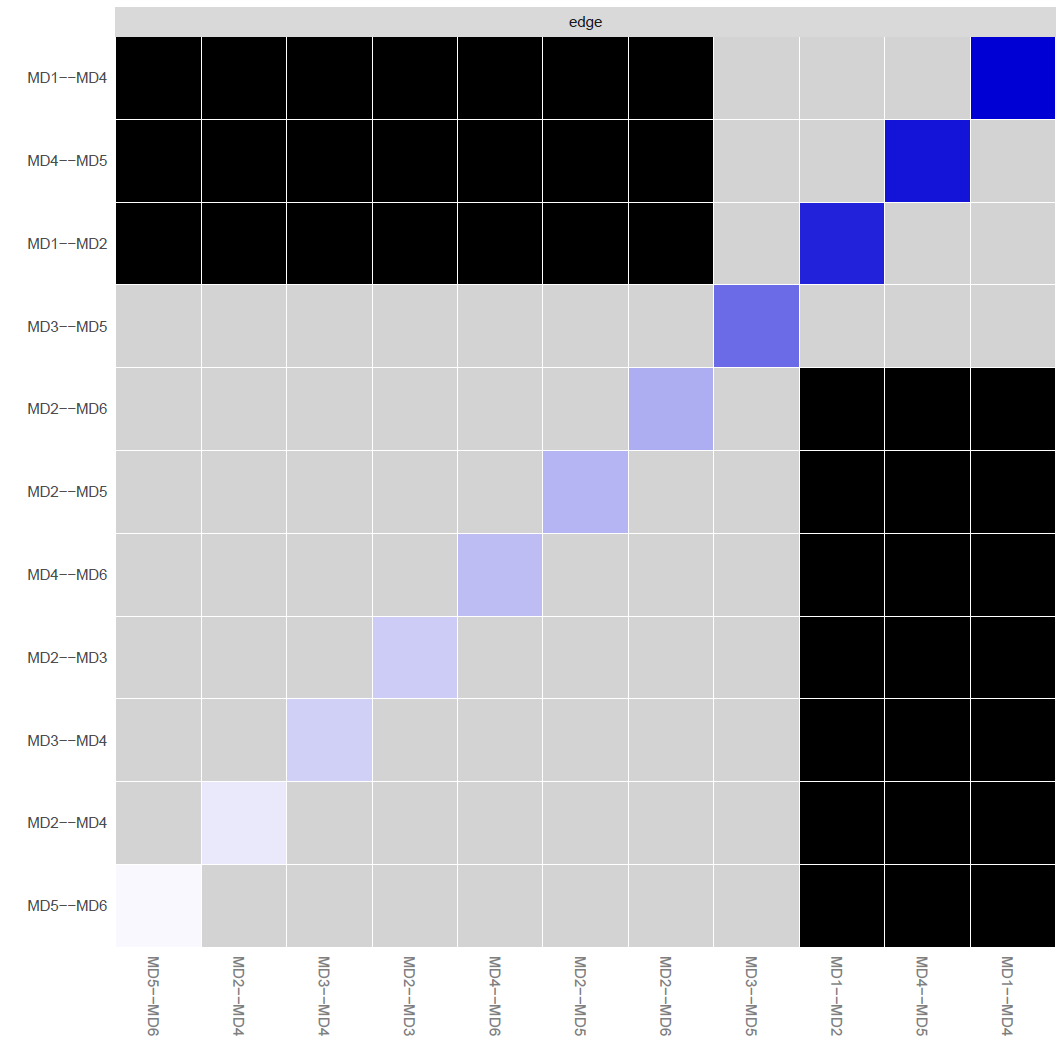 MD1: Diet, MD2: Supplement, MD3: Physique concealment, MD4: Exercise dependence, MD5: Size/symmetry concerns, MD6: Pharmacological concernsMDI network: WLCFigure S9. Expected influence stability of muscle dysmorphia network in WLC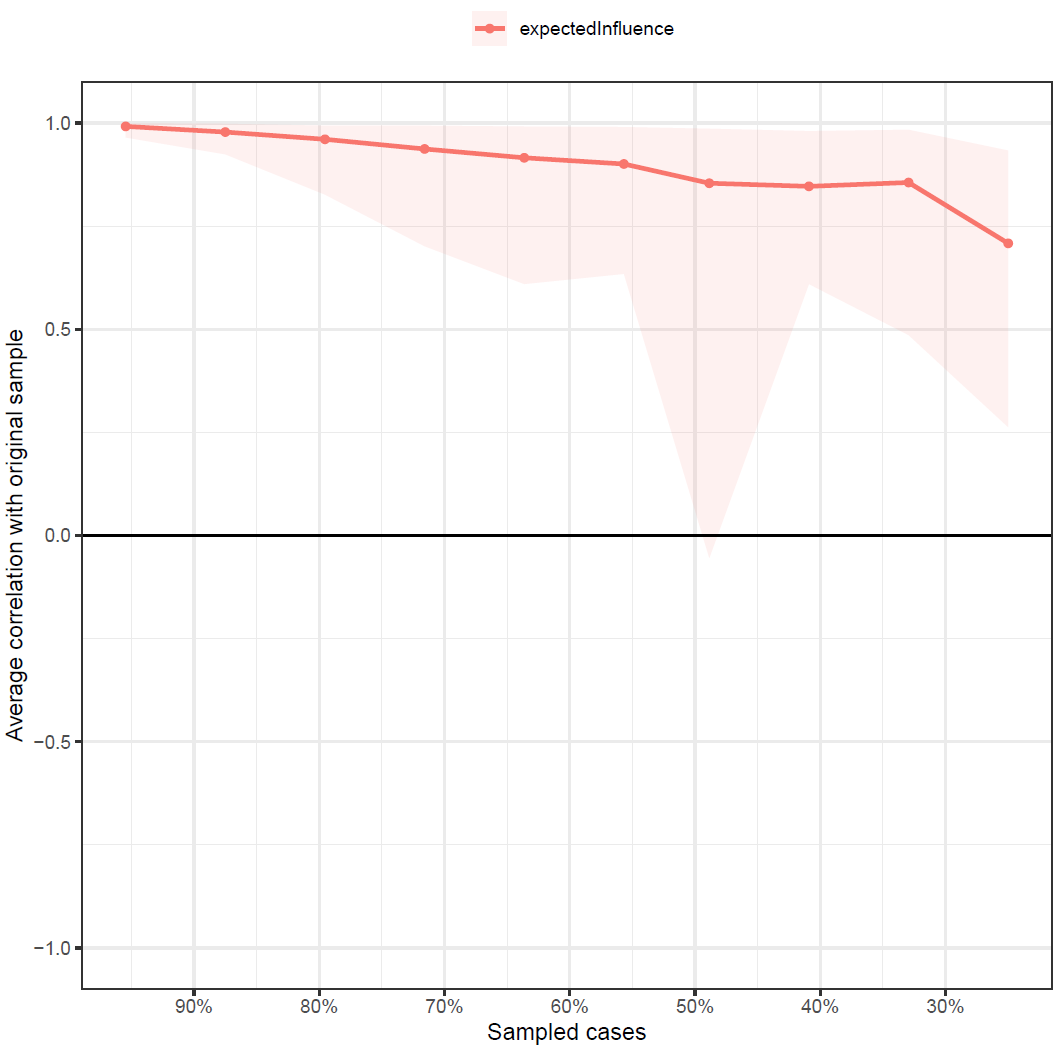 Figure S10. Edge weight stability of muscle dysmorphia network in WLC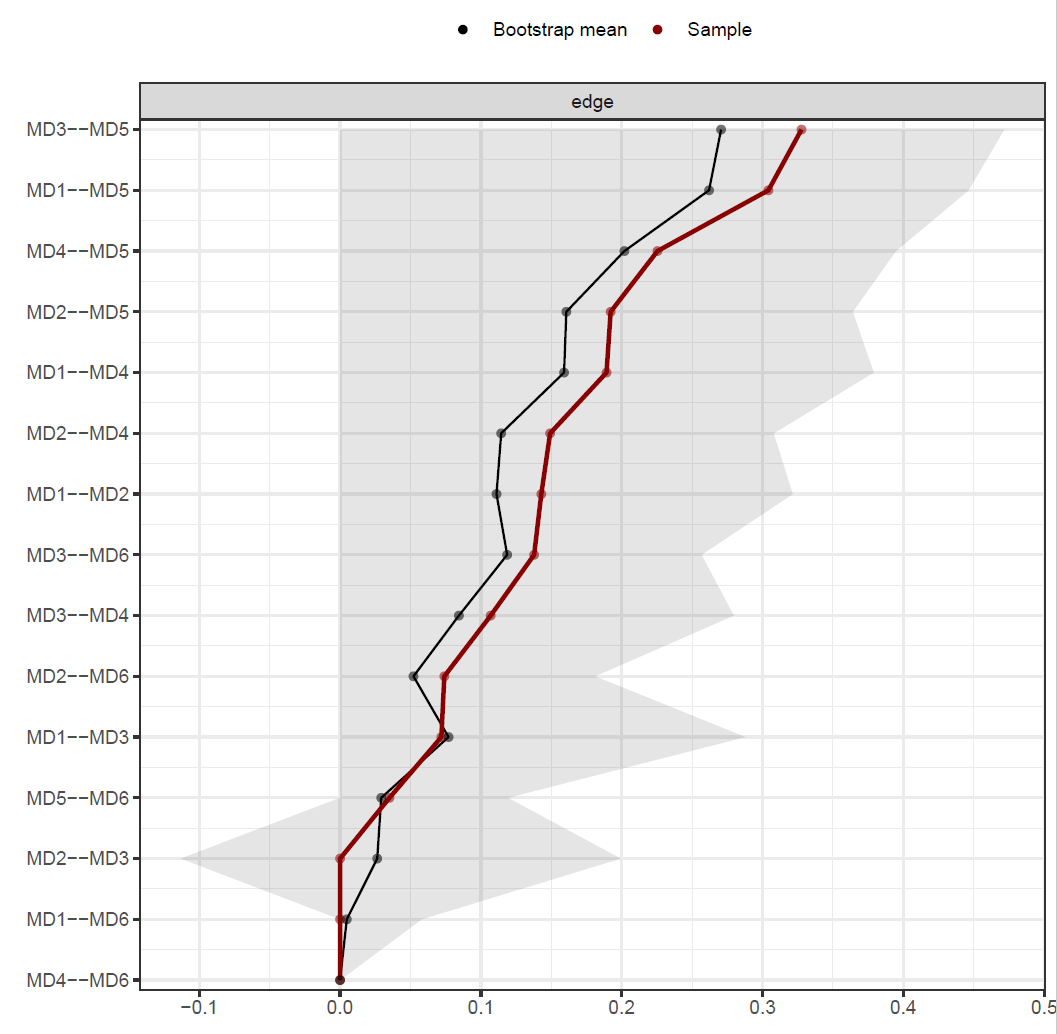 MD1: Diet, MD2: Supplement, MD3: Physique concealment, MD4: Exercise dependence, MD5: Size/symmetry concerns, MD6: Pharmacological concernsFigure S11. Bootstrap difference expected influence of muscle dysmorphia network in WLC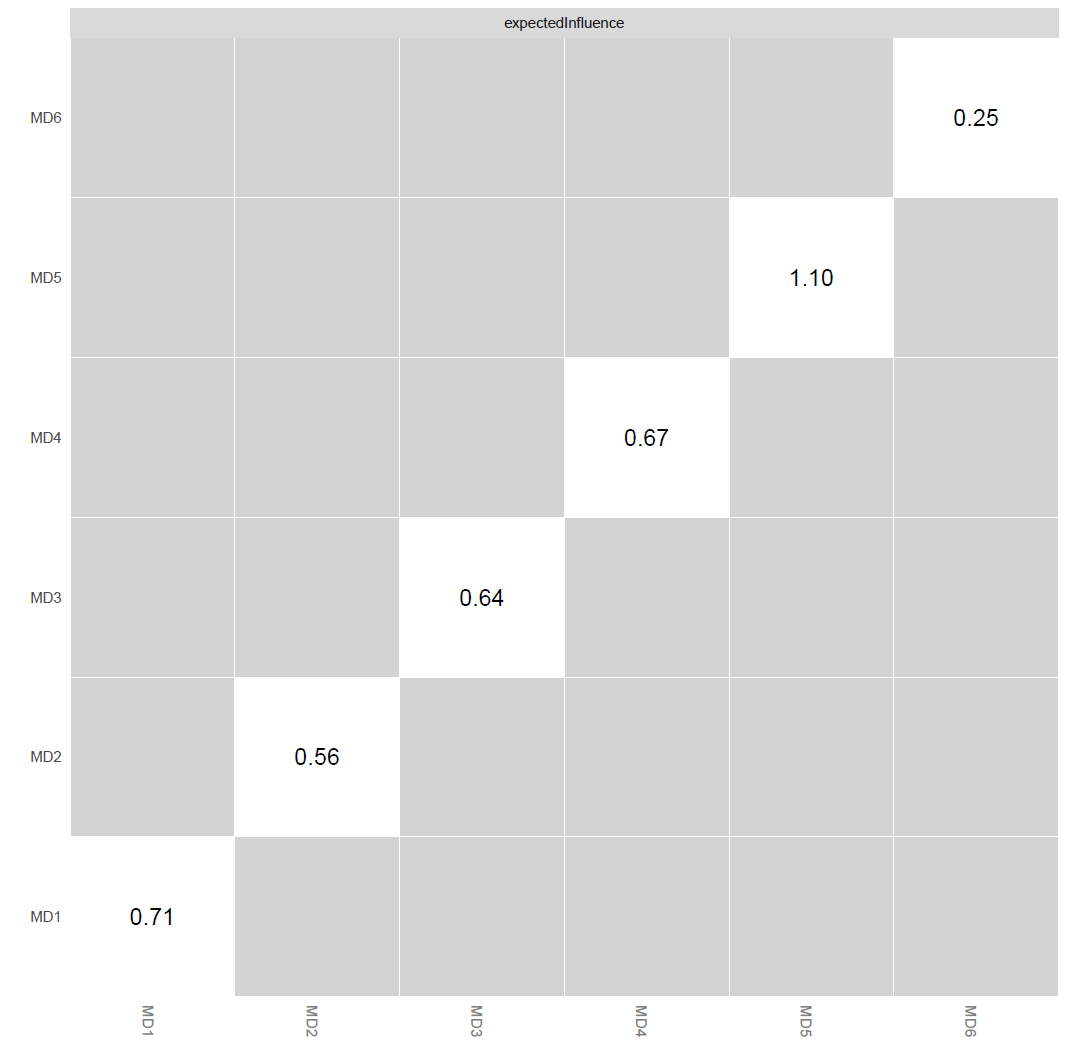 MD1: Diet, MD2: Supplement, MD3: Physique concealment, MD4: Exercise dependence, MD5: Size/symmetry concerns, MD6: Pharmacological concernsFigure S12. Bootstrap difference edge weights of muscle dysmorphia network in WLC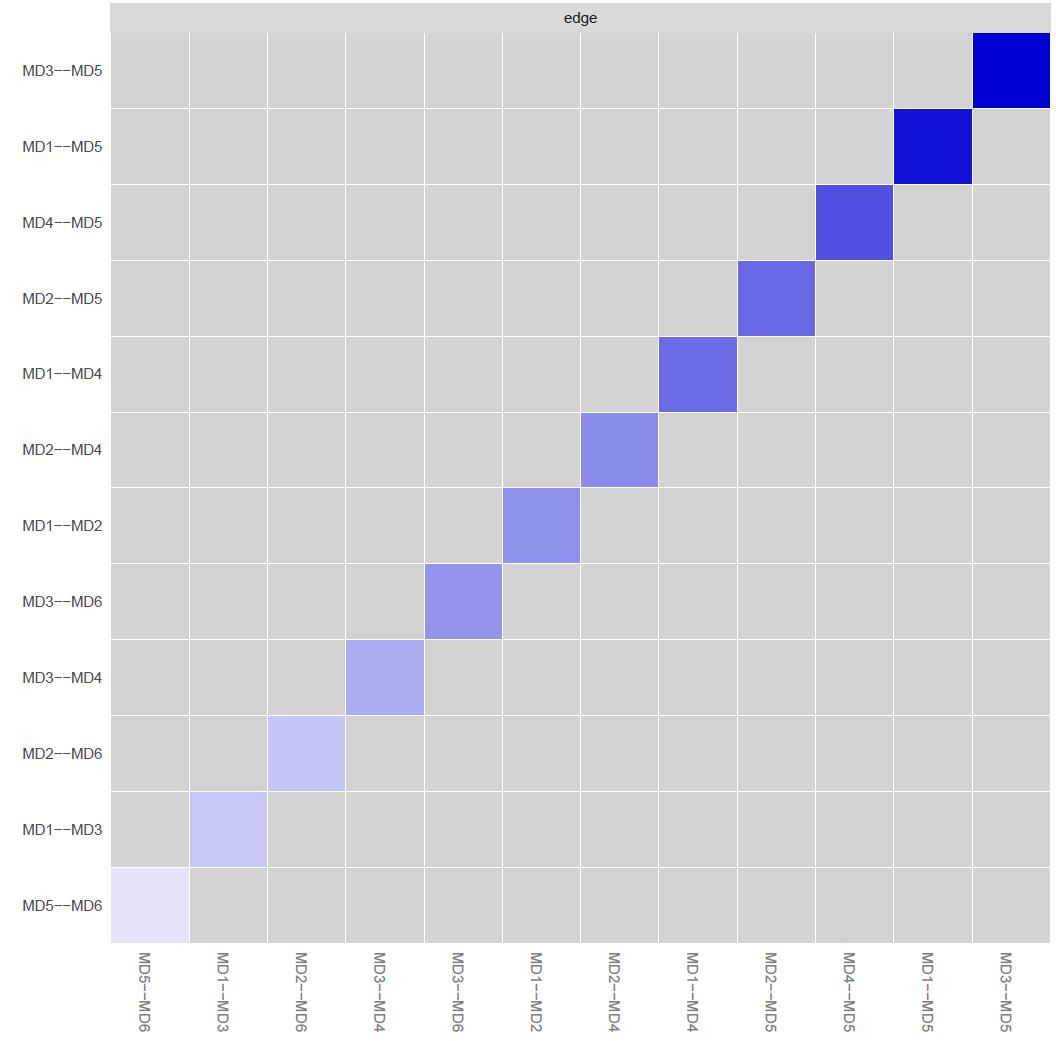 MD1: Diet, MD2: Supplement, MD3: Physique concealment, MD4: Exercise dependence, MD5: Size/symmetry concerns, MD6: Pharmacological concernsTable S1. Network Comparison Test resultsNETWORK INVARIANCE TEST  Test statistic M:  0.3041389  p= 0.157  GLOBAL STRENGTH INVARIANCE TEST  Global strength per group:  2.137931 1.956241  Test statistic S:  0.1816901  p= 0.203  EDGE INVARIANCE TEST    Var1 Var2     p   MD1  MD2   0.070  MD1  MD3   0.508  MD2  MD3   0.523  MD1  MD4   0.035  MD2  MD4   0.457  MD3  MD4   0.867  MD1  MD5   0.003  MD2  MD5   0.684  MD3  MD5   0.626  MD4  MD5   0.100  MD1  MD6   1.000  MD2  MD6   0.588  MD3  MD6   0.289  MD4  MD6   0.120  MD5  MD6   0.882 CENTRALITY INVARIANCE TEST     closeness betweenness strength expectedInfluenceMD1    0.1226      0.1444   0.3964            0.3920MD2    0.3310      0.7926   0.1090            0.1086MD3    0.1506      0.0612   0.2570            0.2490MD4    0.0032      0.0018   0.0104            0.0092MD5    0.6478      0.8458   0.2528            0.2534MD6    0.6492      1.0000   0.8742            0.8712MD1: Diet, MD2: Supplement, MD3: Physique concealment, MD4: Exercise dependence, MD5: Size/symmetry concerns, MD6: Pharmacological concernsDependence + MDI networkFigure S13. Expected influence stability of dependence and muscle dysmorphia network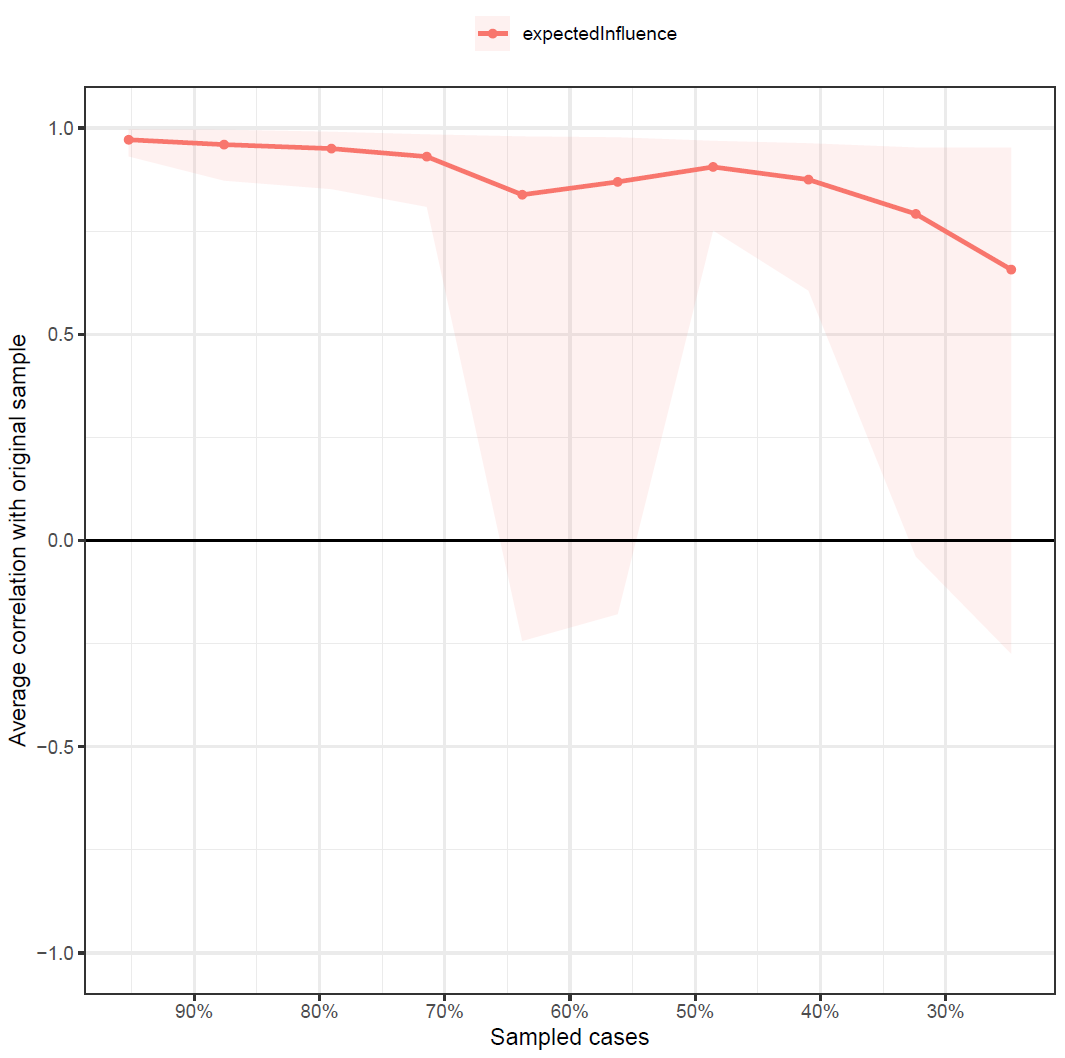 Figure S14. Edge weight stability of dependence and muscle dysmorphia network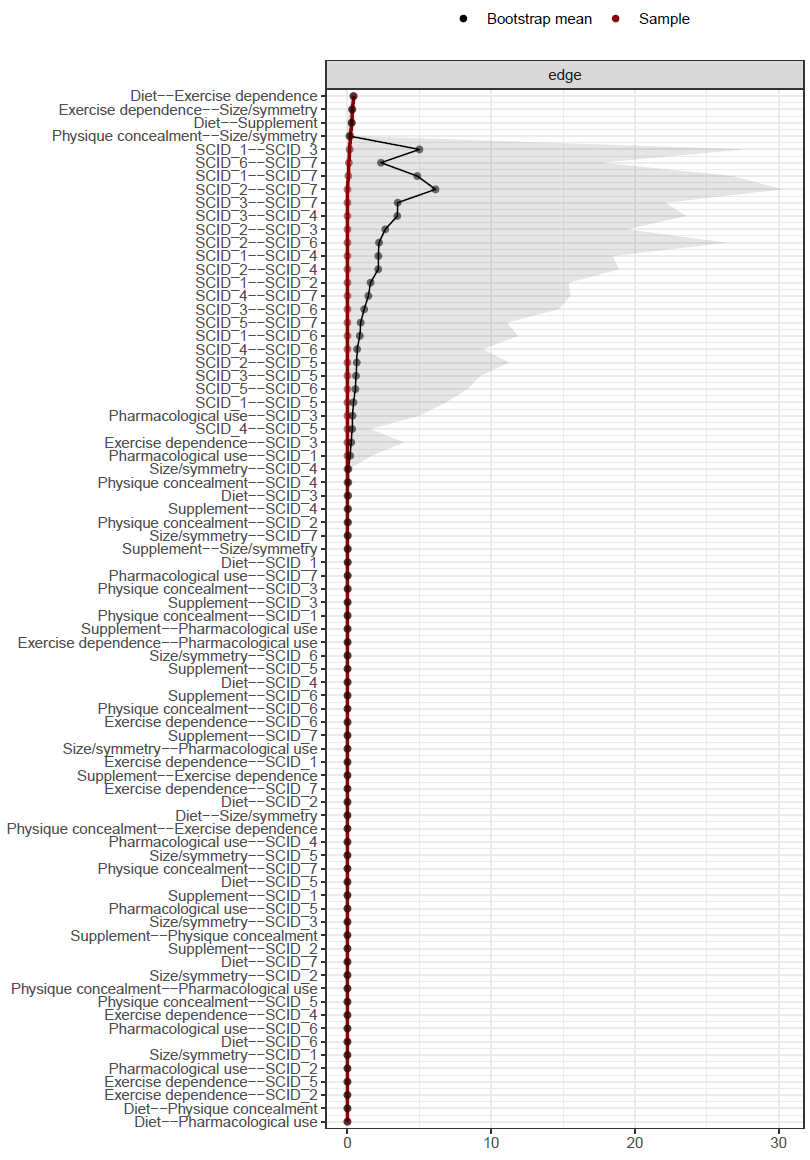 Figure S15. Bridge strength stability of dependence and muscle dysmorphia network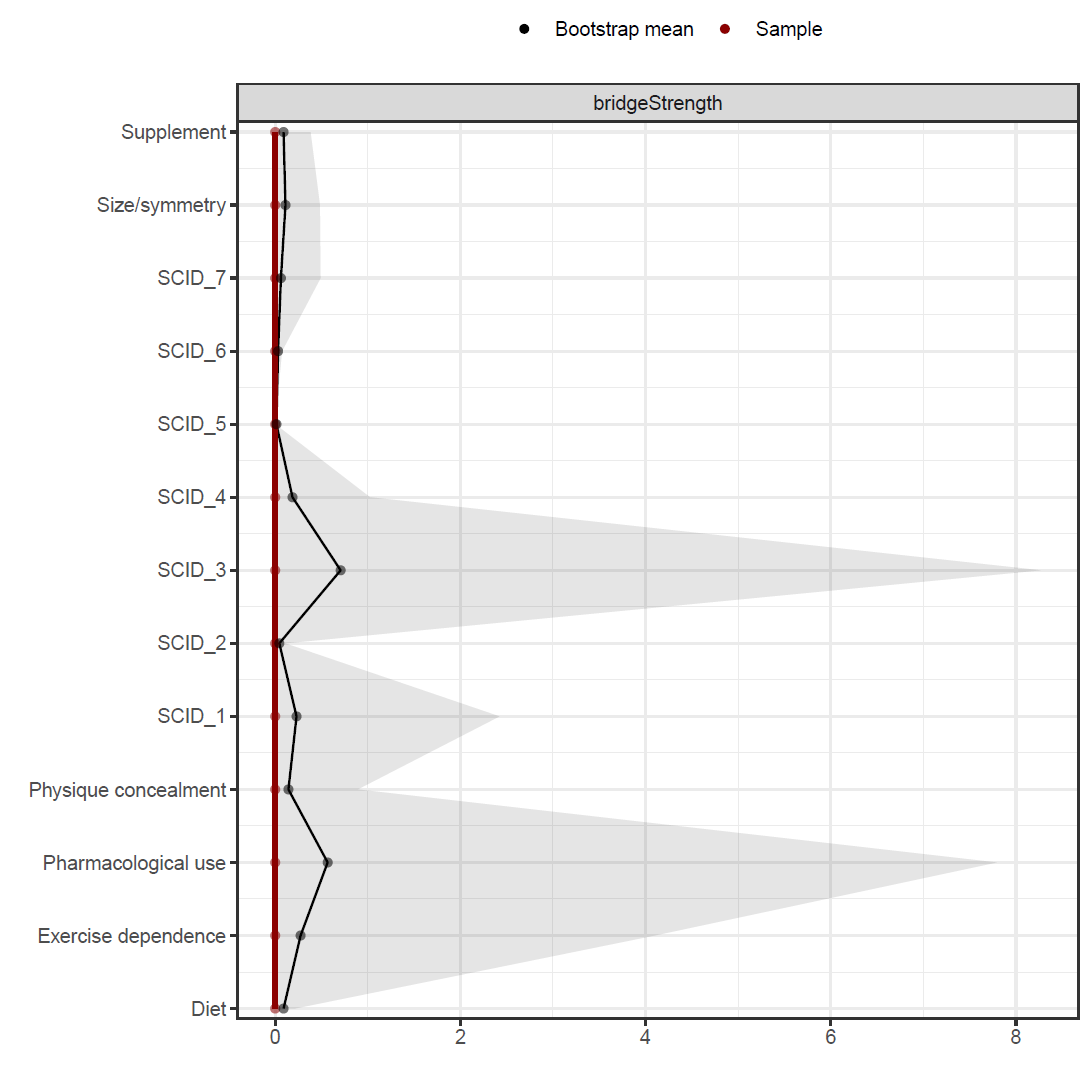 SCID1: Tolerance, SCID2: Withdrawal, SCID3: Use longer than planned, SCID4: Unable to stop, SCID5: Time spent, SCID6: Interferes with work/life, SCID7: Physical/mental problemsFigure S16. Bootstrap difference expected influence of dependence and muscle dysmorphia network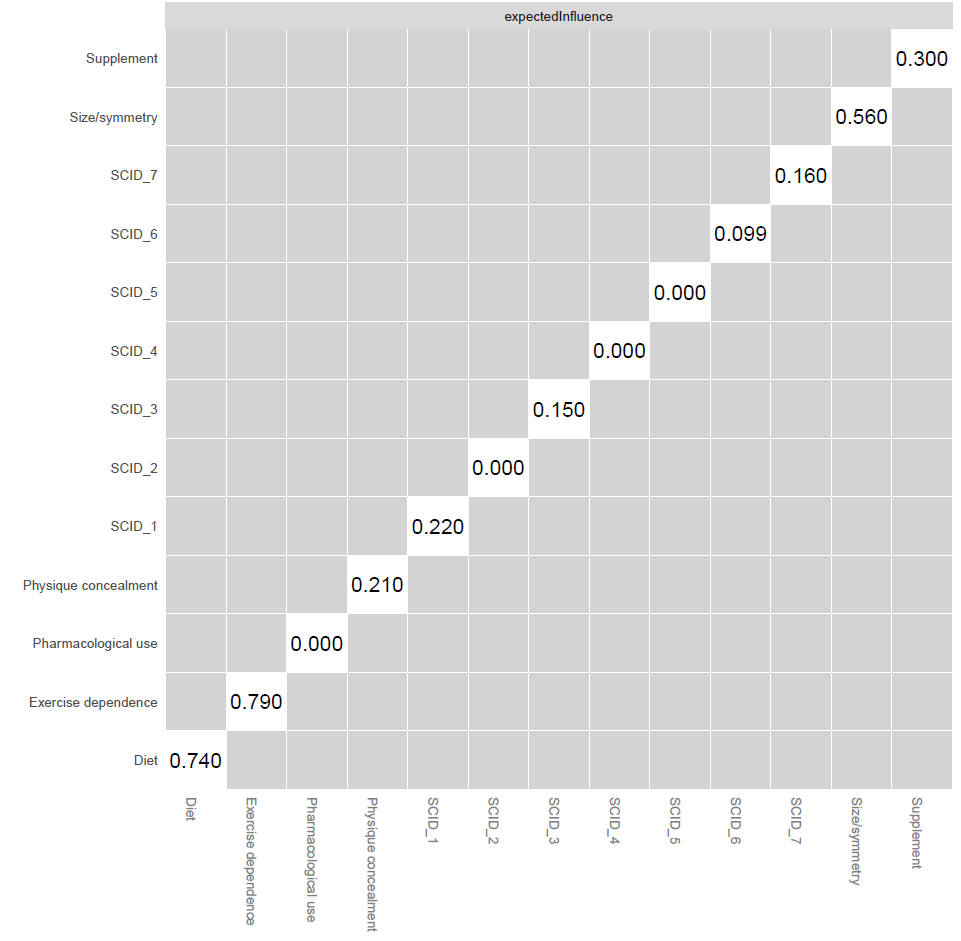 SCID1: Tolerance, SCID2: Withdrawal, SCID3: Use longer than planned, SCID4: Unable to stop, SCID5: Time spent, SCID6: Interferes with work/life, SCID7: Physical/mental problemsFigure S17. Bootstrap difference edge weights of dependence and muscle dysmorphia network SCID1: Tolerance, SCID2: Withdrawal, SCID3: Use longer than planned, SCID4: Unable to stop, SCID5: Time spent, SCID6: Interferes with work/life, SCID7: Physical/mental problems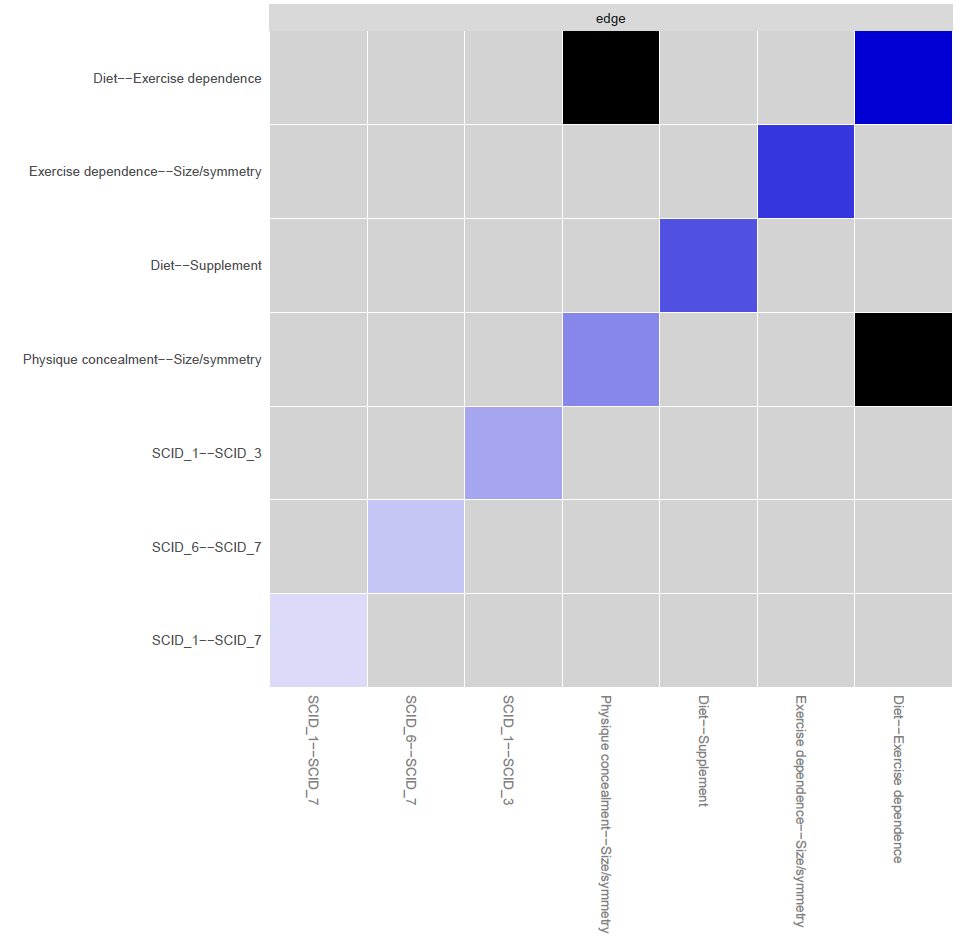 Figure S18. Bootstrap difference bridge strength of dependence and muscle dysmorphia network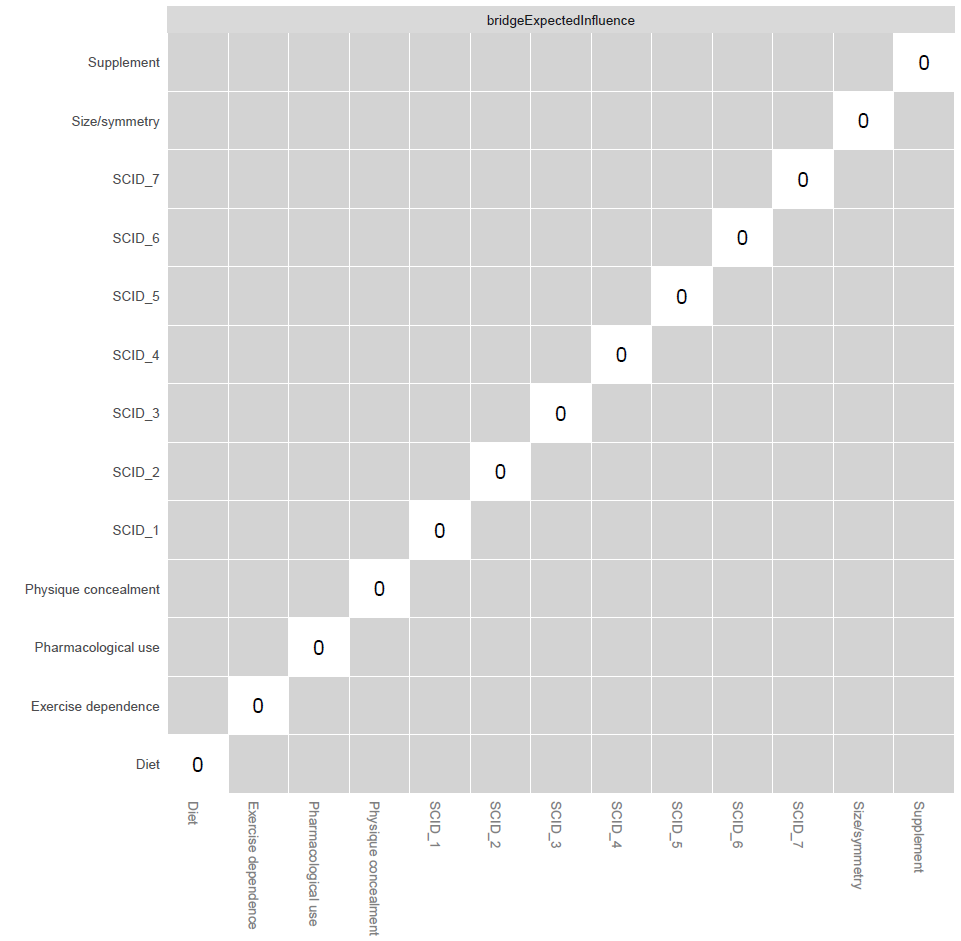 SCID1: Tolerance, SCID2: Withdrawal, SCID3: Use longer than planned, SCID4: Unable to stop, SCID5: Time spent, SCID6: Interferes with work/life, SCID7: Physical/mental problems